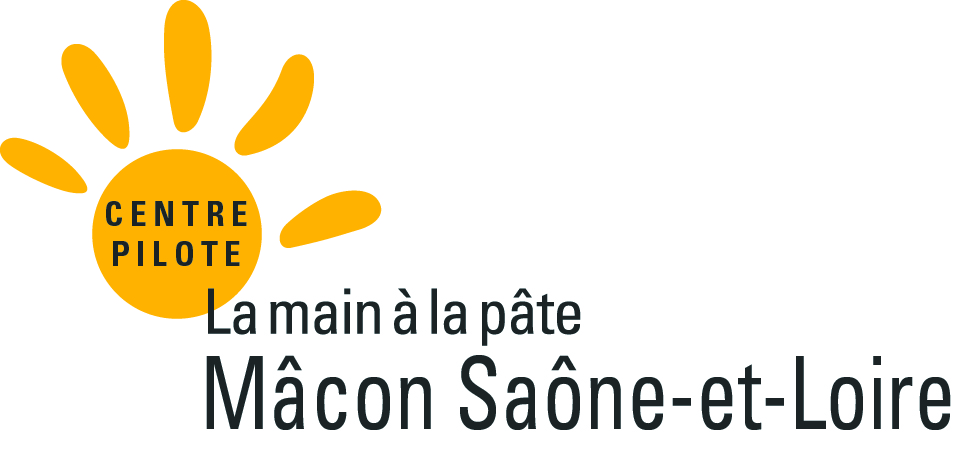 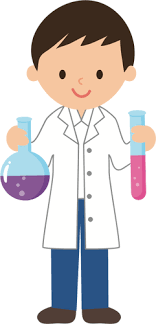 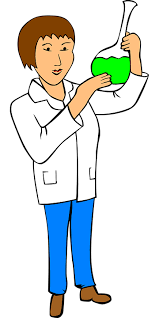 De l’objet à son ombre … ou l’inverse !Dans ce défi, tu as joué avec la lumière. Tu as observé différentes ombres et tu as certainement retrouvé à partir de quels objets on les a formées.Voici les réponses aux défis :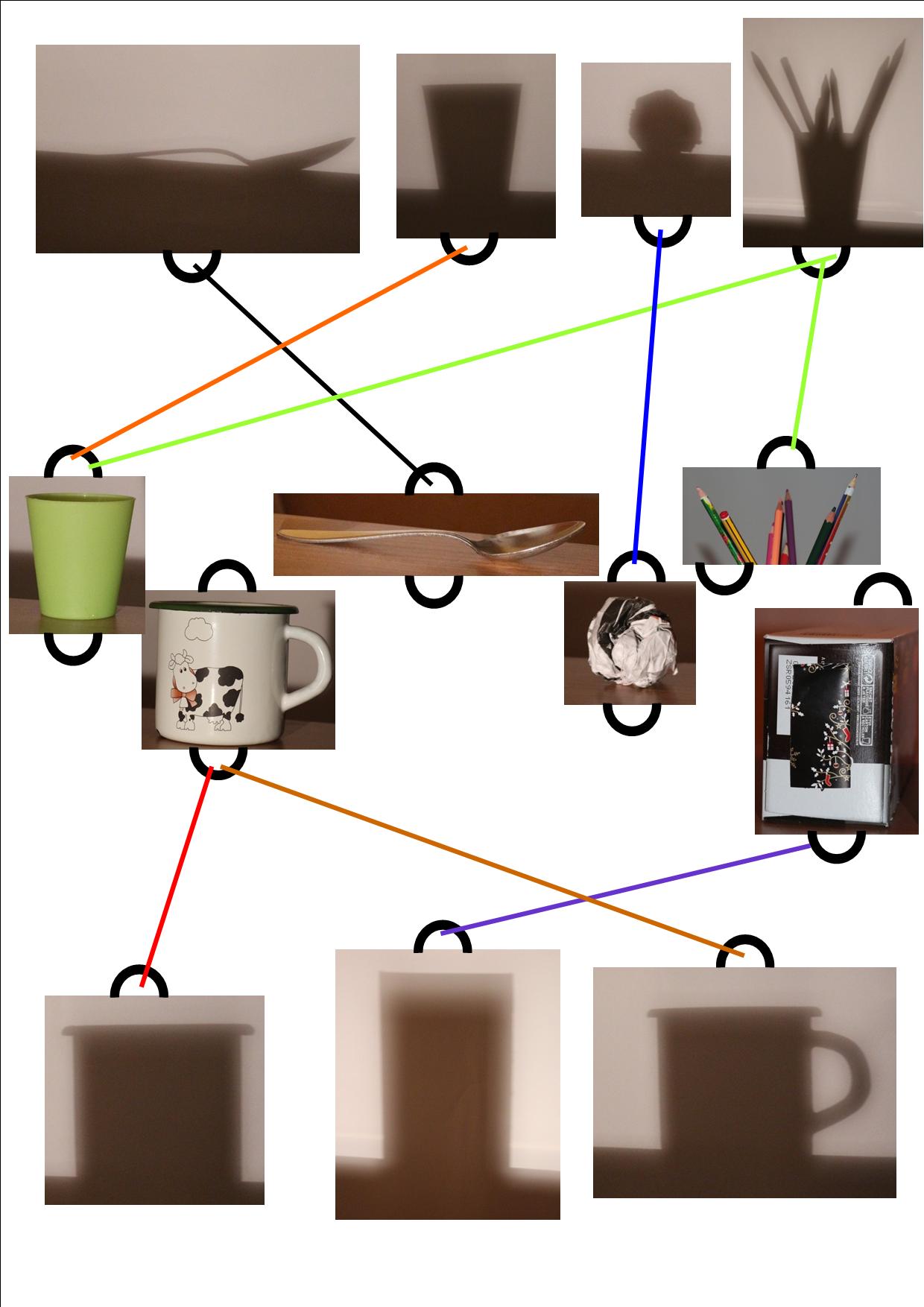 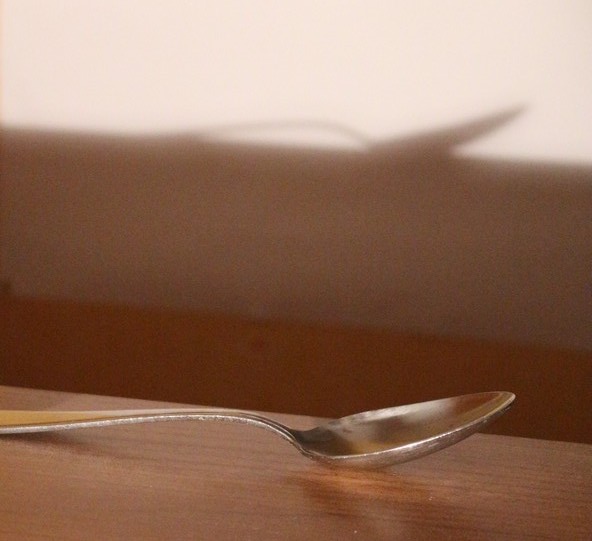 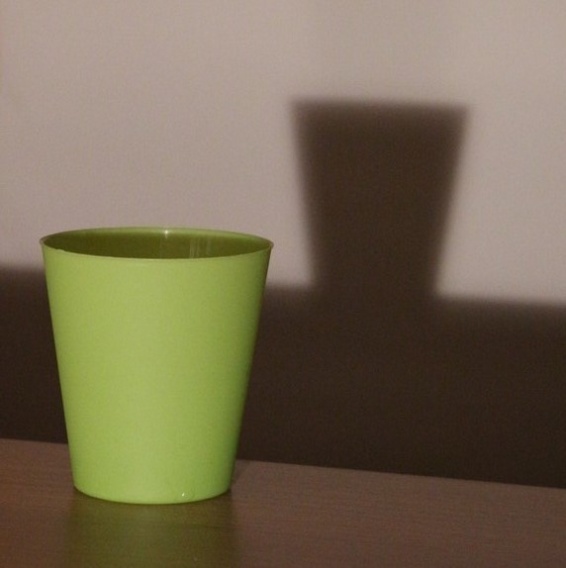 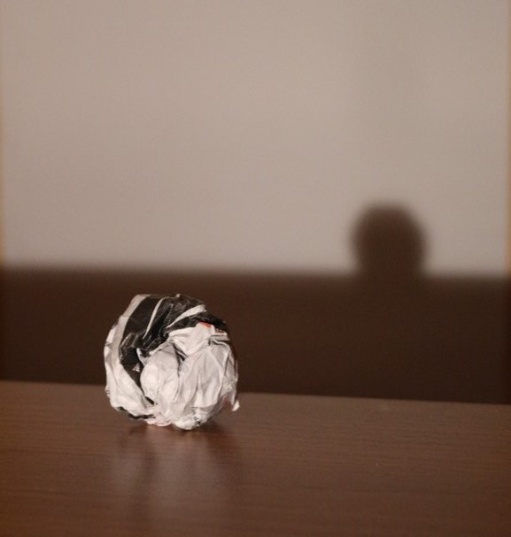 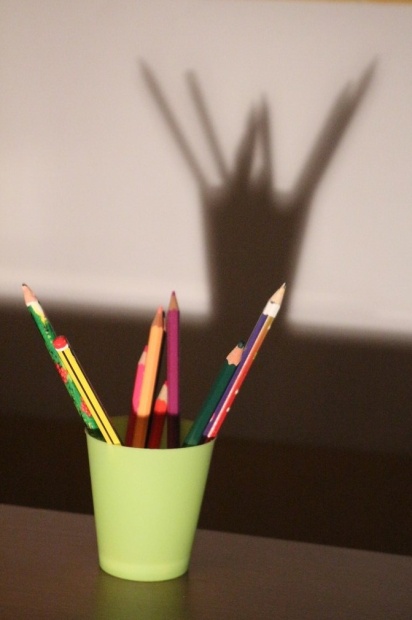 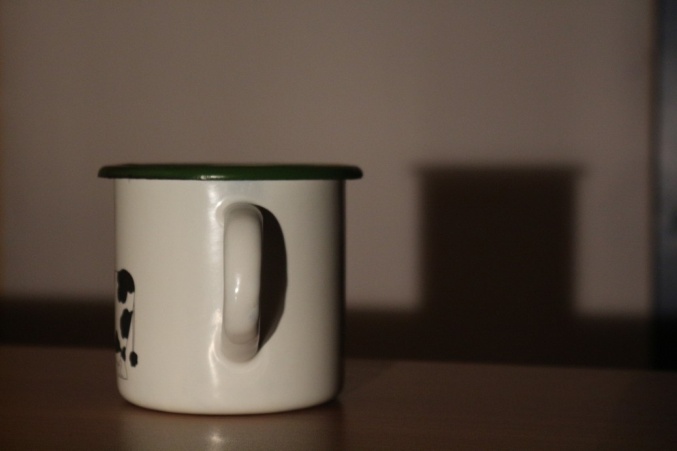 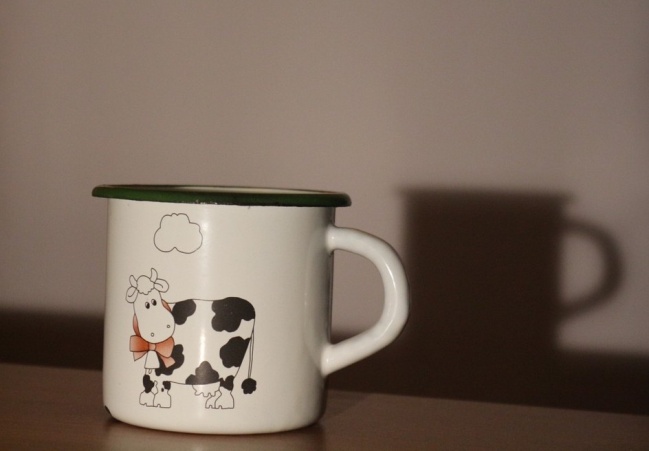 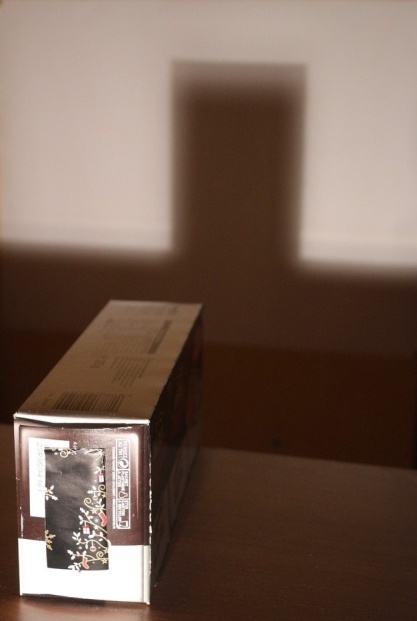 Ces ombres ont été créées à partir de plusieurs objets, sauras-tu retrouver lesquels ?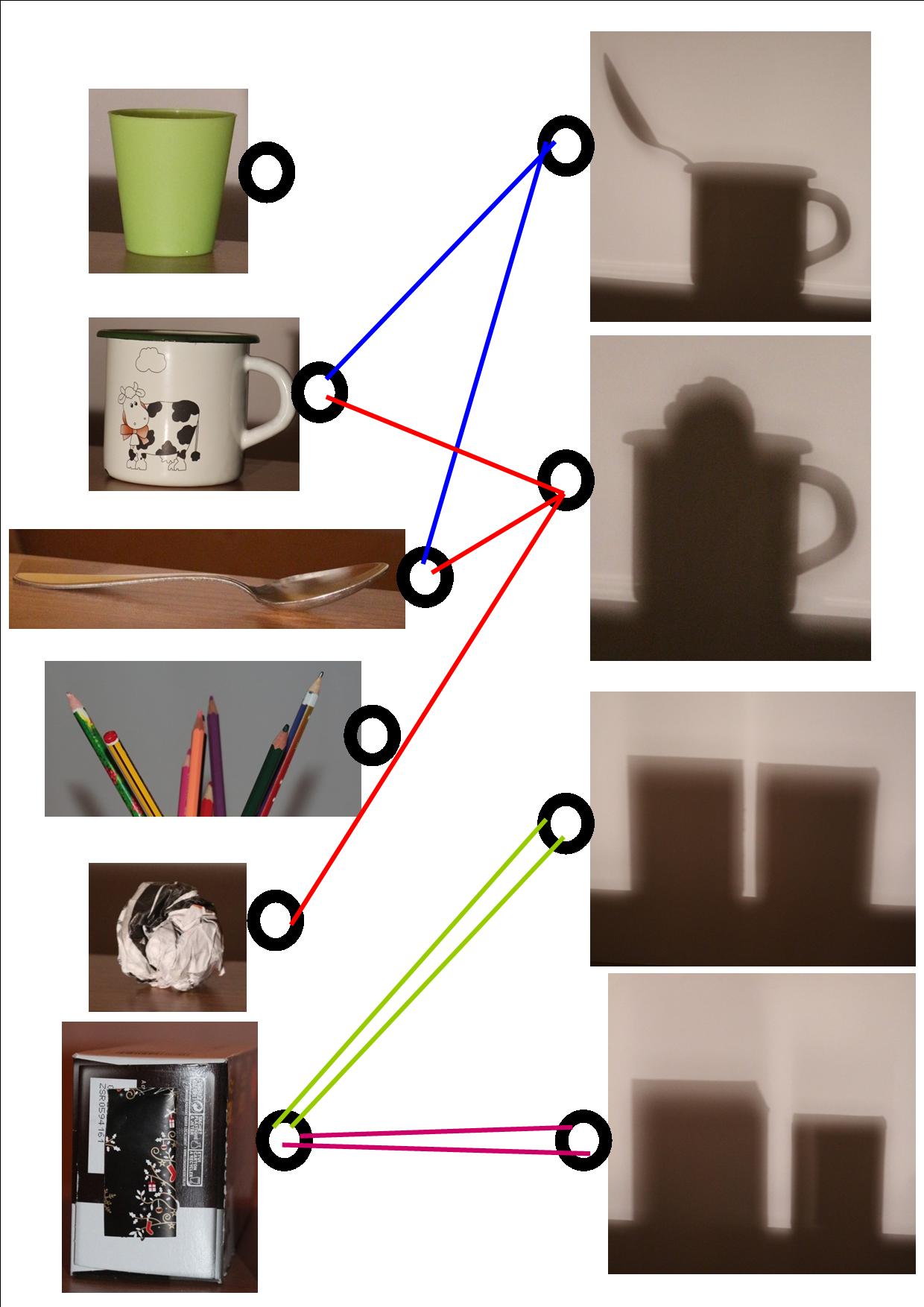 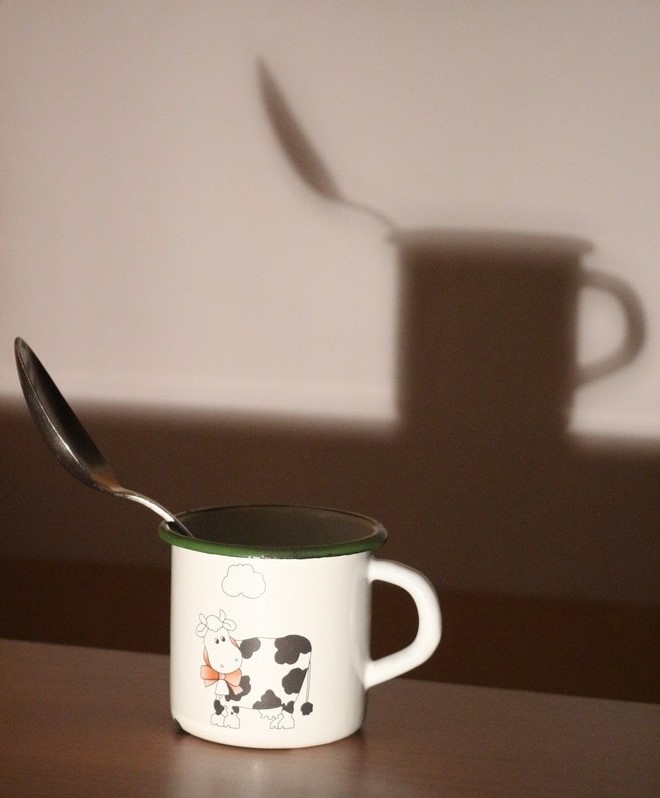 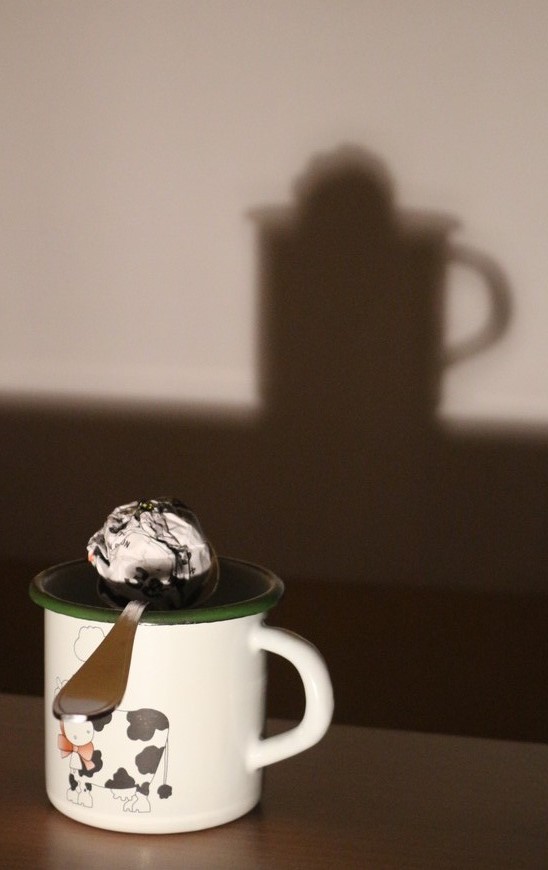 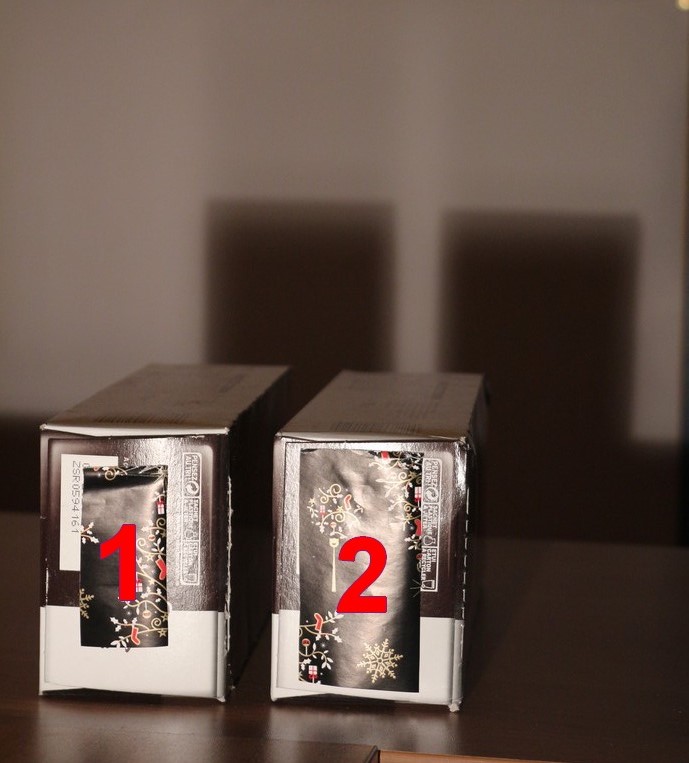 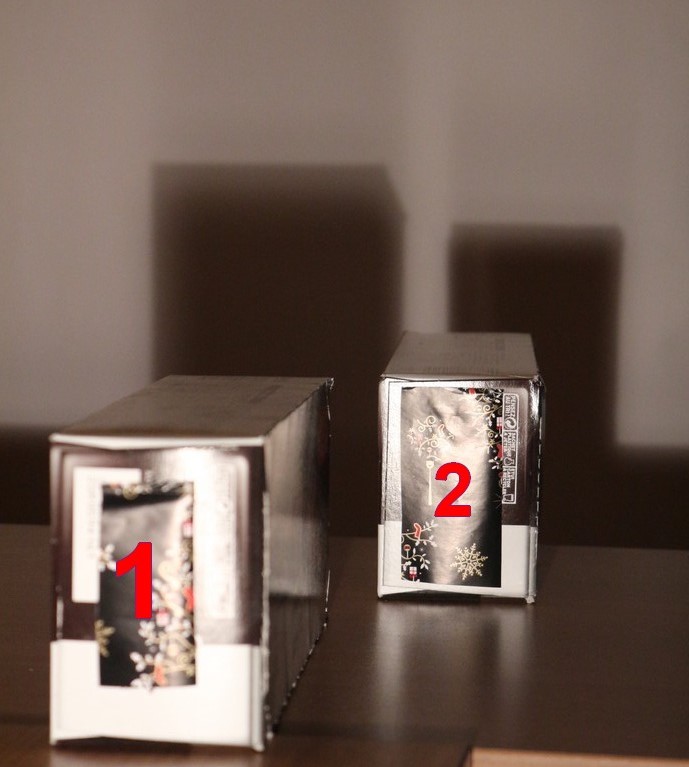 Ce que l’on a appris avec ce défi : La forme de l’ombre dépend de la silhouette de l’objet (ou “son contour”)et de son orientation par rapport à la source lumineuse Par exemple si tu traces le contour de l’objet en le posant sur une feuille avec la même orientation que devant la lampe, on obtient la même forme que celle de l’ombrela taille de l’ombre varie en fonction de la place de l’objet par rapport à la source lumineuse Plus on rapproche l'objet de la source lumineuse ou la source lumineuse de l’objet (par exemple la lampe) plus son ombre devient grande.Et inversement, plus on éloigne l’objet de la source lumineuse ou la source lumineuse de l’objet (par exemple la lampe) plus son ombre devient petite.